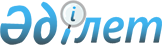 Об утверждении государственного образовательного заказа на подготовку специалистов с техническим и профессиональным образованием на 2010-2011 учебный год
					
			Утративший силу
			
			
		
					Постановление акимата Северо-Казахстанской области от 22 июня 2010 года N 150. Зарегистрировано Департаментом юстиции Северо-Казахстанской области 15 июля 2010 года N 1749. Утратило силу в связи с истечением срока действия (письмо аппарата акима Северо-Казахстанской области от 17 октября 2011 года N 01.04-08/2964)

      Сноска. Утратило силу в связи с истечением срока действия (письмо аппарата акима Северо-Казахстанской области от 17.10.2011 N 01.04-08/2964)      В соответствии с пунктом 2 статьи 27 Закона Республики Казахстан от 23 января 2001 года № 148 «О местном государственном управлении и самоуправлении в Республике Казахстан», подпунктом 8) пункта 2 статьи 6 Закона Республики Казахстан от 27 июля 2007 года № 319-III «Об образовании» акимат области ПОСТАНОВЛЯЕТ:



      1. Утвердить государственный образовательный заказ на подготовку специалистов с техническим и профессиональным образованием на 2010-2011 учебный год согласно приложениям 1, 2.



      2. Контроль за исполнением настоящего постановления возложить на заместителя акима области Куанганова Ф.Ш.



      3. Настоящее постановление вводится в действие по истечении десяти календарных дней после дня его первого официального опубликования.      Аким области                               С. Билялов

Приложение 1

к постановлению акимата области

от 22 июня 2010 года № 150 Государственный образовательный заказ на подготовку специалистов с техническим и профессиональным образованием на 2010-2011 учебный год (местный бюджет)

Приложение 2

к постановлению акимата области

от 22 июня 2010 года № 150 Государственный образовательный заказ на подготовку специалистов с техническим и профессиональным образованием на 2010-2011 учебный год (республиканский бюджет)
					© 2012. РГП на ПХВ «Институт законодательства и правовой информации Республики Казахстан» Министерства юстиции Республики Казахстан
				№

п/

пНазвание

учебных

заведе

нийКод по

класси

фикацииНаи

мено

ва

ние

спе

ци

аль

нос

тиКва

лифи

ка

цияКва

лифи

ка

цияЯзык

обу

че

нияОбъем государс

твенного обра

зовательного

заказа (коли

чество мест)Объем государс

твенного обра

зовательного

заказа (коли

чество мест)Объем государс

твенного обра

зовательного

заказа (коли

чество мест)Админис

траторы

бюджет

ныхпро

грамм№

п/

пНазвание

учебных

заведе

нийКод по

класси

фикацииНаи

мено

ва

ние

спе

ци

аль

нос

тиКва

лифи

ка

цияКва

лифи

ка

цияЯзык

обу

че

нияна

базе

9

клас

совна

ба

зе

11

кл

ас

совВсе

гоАдминис

траторы

бюджет

ныхпро

грамм1Гумани

тарный

колледж

имени

Магжана

Жумабае

ва0105000На

чаль

ное

обра

зова

ниеУправле

ние об

разова

ния

Северо-

Казах

стан

ской об

ласти1Гумани

тарный

колледж

имени

Магжана

Жумабае

ва0105013Учи

тель

на

чаль

ного

обра

зова

нияУчи

тель

на

чаль

ного

обра

зова

нияка

зах

ский

рус

ский5050Управле

ние об

разова

ния

Северо-

Казах

стан

ской об

ласти1Гумани

тарный

колледж

имени

Магжана

Жумабае

ва0105023Учи

тель

инфор

мати

ки на

чаль

ного

обра

зова

нияУчи

тель

инфор

мати

ки на

чаль

ного

обра

зова

ниярус

ский2525Управле

ние об

разова

ния

Северо-

Казах

стан

ской об

ласти1Гумани

тарный

колледж

имени

Магжана

Жумабае

ва0105043Учи

тель

казах

ского

языка

и ли

тера

туры

на

чаль

ного

обра

зова

нияУчи

тель

казах

ского

языка

и ли

тера

туры

на

чаль

ного

обра

зова

нияка

зах

ский2525Управле

ние об

разова

ния

Северо-

Казах

стан

ской об

ласти1Гумани

тарный

колледж

имени

Магжана

Жумабае

ва0105063Учи

тель

само

позна

нияУчи

тель

само

позна

ниярус

ский1010Управле

ние об

разова

ния

Северо-

Казах

стан

ской об

ласти1Гумани

тарный

колледж

имени

Магжана

Жумабае

ва0501000Соци

аль

ная

рабо

таУправле

ние об

разова

ния

Северо-

Казах

стан

ской об

ласти1Гумани

тарный

колледж

имени

Магжана

Жумабае

ва0501013Специ

алист

по со

циаль

ной

рабо

теСпеци

алист

по со

циаль

ной

рабо

тека

зах

ский

рус

ский5050Управле

ние об

разова

ния

Северо-

Казах

стан

ской об

ласти1Гумани

тарный

колледж

имени

Магжана

Жумабае

ва0101000Дош

коль

ное

вос

пита

ние

и

обу

че

ниеУправле

ние об

разова

ния

Северо-

Казах

стан

ской об

ласти1Гумани

тарный

колледж

имени

Магжана

Жумабае

ва0101013Воспи

та

тель

дош

коль

ных

орга

низа

цийВоспи

та

тель

дош

коль

ных

орга

низа

цийка

зах

ский

рус

ский5050Управле

ние об

разова

ния

Северо-

Казах

стан

ской об

ласти1Гумани

тарный

колледж

имени

Магжана

Жумабае

ва1304000Вы

чис

ли

тель

ная

тех

ника

и

про

грам

мное

обес

пече

ние

(по

ви

дам)Управле

ние об

разова

ния

Северо-

Казах

стан

ской об

ласти1Гумани

тарный

колледж

имени

Магжана

Жумабае

ва1304043Тех

ник-

про

грам

мистТех

ник-

про

грам

мистка

зах

ский2525Управле

ние об

разова

ния

Северо-

Казах

стан

ской об

ласти1Гумани

тарный

колледж

имени

Магжана

Жумабае

ва1305000Ин

фор

маци

он

ные

сис

темы

(по

об

лас

тям

при

мене

ния)Управле

ние об

разова

ния

Северо-

Казах

стан

ской об

ласти1Гумани

тарный

колледж

имени

Магжана

Жумабае

ва1305023Тех

ник-

про

грам

мистТех

ник-

про

грам

миструс

ский2525Управле

ние об

разова

ния

Северо-

Казах

стан

ской об

ласти1Гумани

тарный

колледж

имени

Магжана

Жумабае

ваито

го210502602Комплекс

«Колледж

искусств

-специ

ализиро

ванная

школа-ин

тернат

для ода

ренных

детей му

зыкально

-эстети

ческого

профиля»0404000 Инс

тру

мен

таль

ное

ис

пол

ни

тель

ство

и му

зы

каль

ное

ис

кус

ство

эст

рады (по

ви

дам)Управле

ние об

разова

ния

Северо-

Казах

стан

ской об

ласти2Комплекс

«Колледж

искусств

-специ

ализиро

ванная

школа-ин

тернат

для ода

ренных

детей му

зыкально

-эстети

ческого

профиля»0404013Пре

пода

ва

тель

дет

ской

музы

каль

ной

шко

лы,

кон

церт

мейс

тер Пре

пода

ва

тель

дет

ской

музы

каль

ной

шко

лы,

кон

церт

мейс

тер рус

ский55Управле

ние об

разова

ния

Северо-

Казах

стан

ской об

ласти2Комплекс

«Колледж

искусств

-специ

ализиро

ванная

школа-ин

тернат

для ода

ренных

детей му

зыкально

-эстети

ческого

профиля»0404023Препо

дава

тель

дет

ской

музы

каль

ной

шко

лы,

ар

тист

(руко

води

тель)

оркес

тра,

ансам

бляПрепо

дава

тель

дет

ской

музы

каль

ной

шко

лы,

ар

тист

(руко

води

тель)

оркес

тра,

ансам

бляка

зах

ский

рус

ский77Управле

ние об

разова

ния

Северо-

Казах

стан

ской об

ласти2Комплекс

«Колледж

искусств

-специ

ализиро

ванная

школа-ин

тернат

для ода

ренных

детей му

зыкально

-эстети

ческого

профиля»0404033Препо

дава

тель

дет

ской

музы

каль

ной

шко

лы,

ар

тист

(руко

води

тель)

оркес

тра

народ

ных инс

тру

мен

товПрепо

дава

тель

дет

ской

музы

каль

ной

шко

лы,

ар

тист

(руко

води

тель)

оркес

тра

народ

ных инс

тру

мен

товка

зах

ский

рус

ский1414Управле

ние об

разова

ния

Северо-

Казах

стан

ской об

ласти2Комплекс

«Колледж

искусств

-специ

ализиро

ванная

школа-ин

тернат

для ода

ренных

детей му

зыкально

-эстети

ческого

профиля»0404053Препо

дава

тель

дет

ской

музы

каль

ной

шко

лы,

ар

тист

народ

ного

пения

с дом

бройПрепо

дава

тель

дет

ской

музы

каль

ной

шко

лы,

ар

тист

народ

ного

пения

с дом

бройка

зах

ский22Управле

ние об

разова

ния

Северо-

Казах

стан

ской об

ласти2Комплекс

«Колледж

искусств

-специ

ализиро

ванная

школа-ин

тернат

для ода

ренных

детей му

зыкально

-эстети

ческого

профиля»0404063Ар

тист

эст

радно

-инс

тру

мен

таль

ного

ансам

бляАр

тист

эст

радно

-инс

тру

мен

таль

ного

ансам

блярус

ский33Управле

ние об

разова

ния

Северо-

Казах

стан

ской об

ласти2Комплекс

«Колледж

искусств

-специ

ализиро

ванная

школа-ин

тернат

для ода

ренных

детей му

зыкально

-эстети

ческого

профиля»0407000Пе

ниеУправле

ние об

разова

ния

Северо-

Казах

стан

ской об

ласти2Комплекс

«Колледж

искусств

-специ

ализиро

ванная

школа-ин

тернат

для ода

ренных

детей му

зыкально

-эстети

ческого

профиля»0407013Ар

тист

акаде

мичес

кого

пе

ния,

со

лист

ансам

бляАр

тист

акаде

мичес

кого

пе

ния,

со

лист

ансам

бляка

зах

ский

рус

ский527Управле

ние об

разова

ния

Северо-

Казах

стан

ской об

ласти2Комплекс

«Колледж

искусств

-специ

ализиро

ванная

школа-ин

тернат

для ода

ренных

детей му

зыкально

-эстети

ческого

профиля»0412000Живо

пись ску

льп

тура

и

гра

фика

(по

ви

дам)Управле

ние об

разова

ния

Северо-

Казах

стан

ской об

ласти2Комплекс

«Колледж

искусств

-специ

ализиро

ванная

школа-ин

тернат

для ода

ренных

детей му

зыкально

-эстети

ческого

профиля»0412013Худож

никХудож

никрус

ский55Управле

ние об

разова

ния

Северо-

Казах

стан

ской об

ласти2Комплекс

«Колледж

искусств

-специ

ализиро

ванная

школа-ин

тернат

для ода

ренных

детей му

зыкально

-эстети

ческого

профиля»0405000Хоро

вое

дири

жиро

ва

ниеУправле

ние об

разова

ния

Северо-

Казах

стан

ской об

ласти2Комплекс

«Колледж

искусств

-специ

ализиро

ванная

школа-ин

тернат

для ода

ренных

детей му

зыкально

-эстети

ческого

профиля»0405013Препо

дава

тель,

хор

мейс

терПрепо

дава

тель,

хор

мейс

террус

ский332Комплекс

«Колледж

искусств

-специ

ализиро

ванная

школа-ин

тернат

для ода

ренных

детей му

зыкально

-эстети

ческого

профиля»0409000Актерское искусство2Комплекс

«Колледж

искусств

-специ

ализиро

ванная

школа-ин

тернат

для ода

ренных

детей му

зыкально

-эстети

ческого

профиля»0409013Ар

тист

драма

тичес

кого

теат

раАр

тист

драма

тичес

кого

теат

рака

зах

ский

рус

ский552Комплекс

«Колледж

искусств

-специ

ализиро

ванная

школа-ин

тернат

для ода

ренных

детей му

зыкально

-эстети

ческого

профиля»0408000Хоре

огра

фи

чес

кое

ис

кус

ство2Комплекс

«Колледж

искусств

-специ

ализиро

ванная

школа-ин

тернат

для ода

ренных

детей му

зыкально

-эстети

ческого

профиля»0408023Ар

тист

ансам

бля

танцаАр

тист

ансам

бля

танцарус

ский552Комплекс

«Колледж

искусств

-специ

ализиро

ванная

школа-ин

тернат

для ода

ренных

детей му

зыкально

-эстети

ческого

профиля»0406000Теория музыки2Комплекс

«Колледж

искусств

-специ

ализиро

ванная

школа-ин

тернат

для ода

ренных

детей му

зыкально

-эстети

ческого

профиля»0406013Препо

дава

тель

дет

ской

музы

каль

ной

школыПрепо

дава

тель

дет

ской

музы

каль

ной

школырус

ский112Комплекс

«Колледж

искусств

-специ

ализиро

ванная

школа-ин

тернат

для ода

ренных

детей му

зыкально

-эстети

ческого

профиля»0108000Музы

каль

ное

обра

зова

ние2Комплекс

«Колледж

искусств

-специ

ализиро

ванная

школа-ин

тернат

для ода

ренных

детей му

зыкально

-эстети

ческого

профиля»0108013Учи

тель

музы

ки в

орга

низа

циях

дош

коль

ного

и  ос

нов

ного

сред

него

обра

зова

нияУчи

тель

музы

ки в

орга

низа

циях

дош

коль

ного

и  ос

нов

ного

сред

него

обра

зова

ниярус

ский332Комплекс

«Колледж

искусств

-специ

ализиро

ванная

школа-ин

тернат

для ода

ренных

детей му

зыкально

-эстети

ческого

профиля»ито

го537603Петропав

ловский

строи

тельно-

экономи

ческий

колледж1401000Стро

и

тель

ство

и

экс

плуа

та

ция

зда

ний

и со

ору

же

нийУправле

ние об

разова

ния Се

веро-Ка

захстан

ской

области3Петропав

ловский

строи

тельно-

экономи

ческий

колледж1401213Тех

ник-

строительТех

ник-

строительказахскийрусский5050100Управле

ние об

разова

ния Се

веро-Ка

захстан

ской

области3Петропав

ловский

строи

тельно-

экономи

ческий

колледж1403000Мон

таж

и

экс

плуа

та

ция

внут

рен

них

сани

тар

но-

тех

ни

чес

ких

уст

ройс

тв,

вен

тиля

ции

и ин

же

нер

ных

сис

тем

(по ви

дам)Управле

ние об

разова

ния Се

веро-Ка

захстан

ской

области3Петропав

ловский

строи

тельно-

экономи

ческий

колледж1403093Тех

ник-

сан

тех

никТех

ник-

сан

тех

никрус

ский2525Управле

ние об

разова

ния Се

веро-Ка

захстан

ской

области3Петропав

ловский

строи

тельно-

экономи

ческий

колледж1226000Тех

ноло

гия

и ор

гани

за

ция

про

из

вод

ства

про

дук

ции

пред

прия

тий

пита

нияУправле

ние об

разова

ния Се

веро-Ка

захстан

ской

области3Петропав

ловский

строи

тельно-

экономи

ческий

колледж1226043Тех

ник-

техно

логТех

ник-

техно

логрус

ский5050Управле

ние об

разова

ния Се

веро-Ка

захстан

ской

области3Петропав

ловский

строи

тельно-

экономи

ческий

колледж1304000Вы

чис

ли

тель

ная

тех

ника и

про

грам

мное

обес

пече

ние

(по

ви

дам)Управле

ние об

разова

ния Се

веро-Ка

захстан

ской

области3Петропав

ловский

строи

тельно-

экономи

ческий

колледж1304063Тех

ник

по

обслу

жива

нию

ком

пью

тер

ных

уст

рой

ствТех

ник

по

обслу

жива

нию

ком

пью

тер

ных

уст

рой

стврус

ский2525Управле

ние об

разова

ния Се

веро-Ка

захстан

ской

области3Петропав

ловский

строи

тельно-

экономи

ческий

колледжито

го1001002004Петропав

ловский

колледж

железно

дорожно

го транс

порта1108000Экс

плуа

та

ция,

ре

монт

и

тех

ни

чес

кое

обс

лужи

ва

ние

под

виж

ного

сос

тава

же

лез

ных

до

рог

(по

ви

дам)Управле

ние

образо

вания

Северо-

Казах

стан

ской

области4Петропав

ловский

колледж

железно

дорожно

го транс

порта1108213Элек

троме

ханикЭлек

троме

ханикрус

ский2525Управле

ние

образо

вания

Северо-

Казах

стан

ской

области4Петропав

ловский

колледж

железно

дорожно

го транс

порта1107000Тех

ни

чес

кая

экс

плуа

та

ция по

дъем

но-

тран

спо

рт

ных,

стро

ител

ьных

, до

рож

ных

ма

шин

и

обо

рудо

ва

ния

( по

от

рас

лям)Управле

ние

образо

вания

Северо-

Казах

стан

ской

области4Петропав

ловский

колледж

железно

дорожно

го транс

порта1107043Тех

ник-

меха

никТех

ник-

меха

никрус

ский2525Управле

ние

образо

вания

Северо-

Казах

стан

ской

области4Петропав

ловский

колледж

железно

дорожно

го транс

порта0902000Элек

тро

снаб

же

ние

(по

от

рас

лям)Управле

ние

образо

вания

Северо-

Казах

стан

ской

области4Петропав

ловский

колледж

железно

дорожно

го транс

порта0902043Тех

ник-

элек

трикТех

ник-

элек

трикрус

ский2525Управле

ние

образо

вания

Северо-

Казах

стан

ской

области4Петропав

ловский

колледж

железно

дорожно

го транс

порта0907000Теп

ло

тех

ни

чес

кое

обо

рудо

ва

ние

и

сис

темы

теп

лос

наб

же

ния

(по

ви

дам)Управле

ние

образо

вания

Северо-

Казах

стан

ской

области4Петропав

ловский

колледж

железно

дорожно

го транс

порта0907043Тех

ник-

тепло

тех

никТех

ник-

тепло

тех

никрус

ский2525Управле

ние

образо

вания

Северо-

Казах

стан

ской

области4Петропав

ловский

колледж

железно

дорожно

го транс

портаитогоитогоитого1001005Северо-

Казах

станский

професси

онально-

педагоги

ческий

колледж0104000Про

фесси

ональ

ное

обуче

ние

(по

отрас

лям)Про

фесси

ональ

ное

обуче

ние

(по

отрас

лям)Управле

ние

образо

вания

Северо-

Казах

стан

ской

области5Северо-

Казах

станский

професси

онально-

педагоги

ческий

колледж0104013Мас

тер

про

из

водс

твен

ного

обу

че

ния,

тех

ник

(все

х на

име

нова

ний)казахскийрусский7550125Управле

ние

образо

вания

Северо-

Казах

стан

ской

области5Северо-

Казах

станский

професси

онально-

педагоги

ческий

колледж0103000Физи

чес

кая

куль

тура

и

спортФизи

чес

кая

куль

тура

и

спортУправле

ние

образо

вания

Северо-

Казах

стан

ской

области5Северо-

Казах

станский

професси

онально-

педагоги

ческий

колледж0103023Учи

тель

физи

чес

кой

куль

туры

и

спор

тарус

ский2525Управле

ние

образо

вания

Северо-

Казах

стан

ской

области5Северо-

Казах

станский

професси

онально-

педагоги

ческий

колледж0910000Элек

три

чес

кое и

элек

троме

хани

чес

кое

обору

дова

ние

(по

ви

дам)Элек

три

чес

кое и

элек

троме

хани

чес

кое

обору

дова

ние

(по

ви

дам)Управле

ние

образо

вания

Северо-

Казах

стан

ской

области5Северо-

Казах

станский

професси

онально-

педагоги

ческий

колледж0910053Тех

ник-

элек

трикрус

ский2525Управле

ние

образо

вания

Северо-

Казах

стан

ской

области5Северо-

Казах

станский

професси

онально-

педагоги

ческий

колледж1118000Обору

дова

ние

пред

прия

тий

пита

ния,

тор

говли

и мяс

ной

про

мыш

лен

ностиОбору

дова

ние

пред

прия

тий

пита

ния,

тор

говли

и мяс

ной

про

мыш

лен

ностиУправле

ние

образо

вания

Северо-

Казах

стан

ской

области5Северо-

Казах

станский

професси

онально-

педагоги

ческий

колледж1118023Техник-механикрусский2525Управле

ние

образо

вания

Северо-

Казах

стан

ской

области5Северо-

Казах

станский

професси

онально-

педагоги

ческий

колледж1201000Техни

чес

кое

обслу

жива

ние,

ре

монт

и экс

плуа

тация

авто

мо

биль

ного

транс

портаТехни

чес

кое

обслу

жива

ние,

ре

монт

и экс

плуа

тация

авто

мо

биль

ного

транс

портаУправле

ние

образо

вания

Северо-

Казах

стан

ской

области5Северо-

Казах

станский

професси

онально-

педагоги

ческий

колледж1201123Техник-механикрусский2525Управле

ние

образо

вания

Северо-

Казах

стан

ской

области5Северо-

Казах

станский

професси

онально-

педагоги

ческий

колледж1517000Защи

та в

чрез

вычай

ных

ситуа

циях

(по

профи

лю)Защи

та в

чрез

вычай

ных

ситуа

циях

(по

профи

лю)Управле

ние

образо

вания

Северо-

Казах

стан

ской

области5Северо-

Казах

станский

професси

онально-

педагоги

ческий

колледж1517033Техникрусский2525Управле

ние

образо

вания

Северо-

Казах

стан

ской

области5Северо-

Казах

станский

професси

онально-

педагоги

ческий

колледжитогоитогоитого1501002506Гумани

тарно-

техничес

кий

колледж1014000Техно

логия

маши

ност

рое

ния

(по

ви

дам)Техно

логия

маши

ност

рое

ния

(по

ви

дам)Управле

ние

образо

вания

Северо-

Казах

стан

ской

области6Гумани

тарно-

техничес

кий

колледж1014013Тех

ник-

тех

но

логрус

ский2525Управле

ние

образо

вания

Северо-

Казах

стан

ской

области6Гумани

тарно-

техничес

кий

колледж0502000Обслу

жива

ние и

ре

монт

теле

комму

ника

цион

ного

обору

дова

ния и

быто

вой

техни

ки

(по

отрас

лям)Обслу

жива

ние и

ре

монт

теле

комму

ника

цион

ного

обору

дова

ния и

быто

вой

техни

ки

(по

отрас

лям)Управле

ние

образо

вания

Северо-

Казах

стан

ской

области6Гумани

тарно-

техничес

кий

колледж0502033Тех

ник

по

экс

плуа

та

ции

и ре

мон

ту

обо

рудо

ва

ниярусский2525Управле

ние

образо

вания

Северо-

Казах

стан

ской

области6Гумани

тарно-

техничес

кий

колледж1310000Техни

чес

кая

экс

плуа

тация

транс

порт

ного

радио

элек

трон

ного

обору

дова

ния

(по

видам

транс

порта

)Техни

чес

кая

экс

плуа

тация

транс

порт

ного

радио

элек

трон

ного

обору

дова

ния

(по

видам

транс

порта

)Управле

ние

образо

вания

Северо-

Казах

стан

ской

области6Гумани

тарно-

техничес

кий

колледж1310063Тех

ник-

элек

тро

никрус

ский2525Управле

ние

образо

вания

Северо-

Казах

стан

ской

области6Гумани

тарно-

техничес

кий

колледж1201000Техни

чес

кое

обслу

жива

ние,

ре

монт

и экс

плуа

тация

авто

мо

биль

ного

транс

портаТехни

чес

кое

обслу

жива

ние,

ре

монт

и экс

плуа

тация

авто

мо

биль

ного

транс

портаУправле

ние

образо

вания

Северо-

Казах

стан

ской

области6Гумани

тарно-

техничес

кий

колледж1201123Тех

ник-

меха

никрус

ский2525Управле

ние

образо

вания

Северо-

Казах

стан

ской

области6Гумани

тарно-

техничес

кий

колледж1304000Вычис

ли

тель

ная

техни

ка и

про

грам

мное

обес

пече

ние

(по

ви

дам)Вычис

ли

тель

ная

техни

ка и

про

грам

мное

обес

пече

ние

(по

ви

дам)Управле

ние

образо

вания

Северо-

Казах

стан

ской

области6Гумани

тарно-

техничес

кий

колледж1304043Тех

ник-

про

грам

миструс

ский2525Управле

ние

образо

вания

Северо-

Казах

стан

ской

области6Гумани

тарно-

техничес

кий

колледж0516000Финан

сы

(по

отрас

лям)Финан

сы

(по

отрас

лям)Управле

ние

образо

вания

Северо-

Казах

стан

ской

области6Гумани

тарно-

техничес

кий

колледж0516053Эко

но

мист

по

фи

нан

со

вой

рабо

терусский2525Управле

ние

образо

вания

Северо-

Казах

стан

ской

области6Гумани

тарно-

техничес

кий

колледж0513000Марке

тинг

(по

отрас

лям)Марке

тинг

(по

отрас

лям)Управле

ние

образо

вания

Северо-

Казах

стан

ской

области6Гумани

тарно-

техничес

кий

колледж0513063Това

ро

ведрус

ский2525Управле

ние

образо

вания

Северо-

Казах

стан

ской

области6Гумани

тарно-

техничес

кий

колледж1505000Рыб

ное

хозяй

ство

(по

ви

дам)Рыб

ное

хозяй

ство

(по

ви

дам)Управле

ние

образо

вания

Северо-

Казах

стан

ской

области6Гумани

тарно-

техничес

кий

колледж1505043Тех

ник-

рыбо

водрусский2525Управле

ние

образо

вания

Северо-

Казах

стан

ской

области6Гумани

тарно-

техничес

кий

колледжитогоитого2002007Есиль

ский

сельско

хозяйст

венный

колледж

имени

Жалела

Кизатова1510000Меха

низа

ция

сель

ского

хозяй

стваМеха

низа

ция

сель

ского

хозяй

стваУправле

ние об

разова

ния

Северо-

Казахс

тан

ской

области7Есиль

ский

сельско

хозяйст

венный

колледж

имени

Жалела

Кизатова1510043Тех

ник-

меха

никрус

ский2525Управле

ние об

разова

ния

Северо-

Казахс

тан

ской

области7Есиль

ский

сельско

хозяйст

венный

колледж

имени

Жалела

Кизатова1508000Лес

ное

хозяй

ство,

садо

во-

парко

вое и

ланд

шафт

ное

строи

тель

ство

(по

ви

дам)Лес

ное

хозяй

ство,

садо

во-

парко

вое и

ланд

шафт

ное

строи

тель

ство

(по

ви

дам)Управле

ние об

разова

ния

Северо-

Казахс

тан

ской

области7Есиль

ский

сельско

хозяйст

венный

колледж

имени

Жалела

Кизатова1508053Лес

ни

чийрус

ский2525Управле

ние об

разова

ния

Северо-

Казахс

тан

ской

области7Есиль

ский

сельско

хозяйст

венный

колледж

имени

Жалела

Кизатова1502000Агро

номияАгро

номияУправле

ние об

разова

ния

Северо-

Казахс

тан

ской

области7Есиль

ский

сельско

хозяйст

венный

колледж

имени

Жалела

Кизатова1502033Агро

номрус

ский2525Управле

ние об

разова

ния

Северо-

Казахс

тан

ской

области7Есиль

ский

сельско

хозяйст

венный

колледж

имени

Жалела

Кизатова1502043Агро

ном

по

защи

те

рас

те

нийрус

ский2525Управле

ние об

разова

ния

Северо-

Казахс

тан

ской

области7Есиль

ский

сельско

хозяйст

венный

колледж

имени

Жалела

Кизатова0103000Физи

чес

кая

куль

тура

и

спортФизи

чес

кая

куль

тура

и

спортУправле

ние об

разова

ния

Северо-

Казахс

тан

ской

области7Есиль

ский

сельско

хозяйст

венный

колледж

имени

Жалела

Кизатова0103023Учи

тель

физи

чес

кой

куль

туры

и

спор

тарус

ский2525Управле

ние об

разова

ния

Северо-

Казахс

тан

ской

области7Есиль

ский

сельско

хозяйст

венный

колледж

имени

Жалела

Кизатова1513000Вете

рина

рияВете

рина

рияУправле

ние об

разова

ния

Северо-

Казахс

тан

ской

области7Есиль

ский

сельско

хозяйст

венный

колледж

имени

Жалела

Кизатова1513053Вете

ри

нар

ный

фель

дшеррус

ский2525Управле

ние об

разова

ния

Северо-

Казахс

тан

ской

области7Есиль

ский

сельско

хозяйст

венный

колледж

имени

Жалела

Кизатова0518000Учет

и ау

дит

(по

отрас

лям)Учет

и ау

дит

(по

отрас

лям)Управле

ние об

разова

ния

Северо-

Казахс

тан

ской

области7Есиль

ский

сельско

хозяйст

венный

колледж

имени

Жалела

Кизатова0518033Эко

но

мист

по

бух

гал

тер

ско

му

уче

ту и

ана

лизу

хо

зяйс

твен

ной

дея

тель

нос

тирус

ский2525Управле

ние об

разова

ния

Северо-

Казахс

тан

ской

области7Есиль

ский

сельско

хозяйст

венный

колледж

имени

Жалела

Кизатова1401000Строи

тель

ство

и экс

плуа

тация

зда

ний и

соору

женийСтрои

тель

ство

и экс

плуа

тация

зда

ний и

соору

женийУправле

ние об

разова

ния

Северо-

Казахс

тан

ской

области7Есиль

ский

сельско

хозяйст

венный

колледж

имени

Жалела

Кизатова1401213Тех

ник-

стро

ите

льрус

ский2525Управле

ние об

разова

ния

Северо-

Казахс

тан

ской

области7Есиль

ский

сельско

хозяйст

венный

колледж

имени

Жалела

Кизатоваитогоитогоитого125752008Северо-

Казах

станский

медицин

ский кол

ледж0302000Сест

рин

ское

делоСест

рин

ское

делоУправле

ние

здраво

охране

ния

Северо-

Казах

стан

ской

области8Северо-

Казах

станский

медицин

ский кол

ледж0302033Меди

цин

ская

сес

тра

об

щей

прак

икика

зах

ский3030Управле

ние

здраво

охране

ния

Северо-

Казах

стан

ской

области8Северо-

Казах

станский

медицин

ский кол

ледж0301000Лечеб

ное

делоЛечеб

ное

делоУправле

ние

здраво

охране

ния

Северо-

Казах

стан

ской

области8Северо-

Казах

станский

медицин

ский кол

ледж0301013Фель

дшер

об

щей

прак

тикика

зах

ский

рус

ский303060Управле

ние

здраво

охране

ния

Северо-

Казах

стан

ской

области8Северо-

Казах

станский

медицин

ский кол

леджитогоитогоитого6030908Северо-

Казах

станский

медицин

ский кол

леджВСЕГОВСЕГОВСЕГО9983621360№

п/

пНазвание

учебных

заведенийКод по

класси

фикацииНаиме

нова

ние

специ

альнос

тиКвалифи

кацияЯзык

обуче

нияЯзык

обуче

нияЯзык

обуче

нияОбъем

госу

дар

ствен

ного

обра

зова

тельно

го за

каза

(ко

личес

тво

мест)Администра

торы бюд

жетных

программ№

п/

пНазвание

учебных

заведенийКод по

класси

фикацииНаиме

нова

ние

специ

альнос

тиКвалифи

кацияЯзык

обуче

нияЯзык

обуче

нияЯзык

обуче

нияна ба

зе 11

клас

совАдминистра

торы бюд

жетных

программ1Гуманитар

ный кол

ледж име

ни Маг

жана Жума

баева0101000Дош

коль

ное

воспи

тание

и обу

чениеУправление

образова

ния Севе

ро-Казах

станской

области1Гуманитар

ный кол

ледж име

ни Маг

жана Жума

баева0101013Воспита

тель

дошколь

ных ор

ганиза

цийказах

ский

русскийказах

ский

русскийказах

ский

русский50Управление

образова

ния Севе

ро-Казах

станской

области1Гуманитар

ный кол

ледж име

ни Маг

жана Жума

баеваитого502Петропав

ловский

строитель

но-эконо

мический

колледж1408000Строи

тель

ство и

экс

плуата

ция го

род

ских

путей

сообще

нияУправление

образова

ния Севе

ро-Казах

станской

области2Петропав

ловский

строитель

но-эконо

мический

колледж1408013Техник-

строи

тельрусскийрусскийрусский25Управление

образова

ния Севе

ро-Казах

станской

области2Петропав

ловский

строитель

но-эконо

мический

колледж0508000Органи

зация

пита

нияУправление

образова

ния Севе

ро-Казах

станской

области2Петропав

ловский

строитель

но-эконо

мический

колледж0508063Менед

жер по

сервисурусскийрусскийрусский25Управление

образова

ния Севе

ро-Казах

станской

области2Петропав

ловский

строитель

но-эконо

мический

колледж1412000Произ

вод

ство

строи

тель

ных из

делий

и конс

трук

цийУправление

образова

ния Севе

ро-Казах

станской

области2Петропав

ловский

строитель

но-эконо

мический

колледж1412093Техник-

техно

логрусскийрусскийрусский25Управление

образова

ния Севе

ро-Казах

станской

области2Петропав

ловский

строитель

но-эконо

мический

колледж1404000Очист

ные со

оруже

ния

систем

водос

набже

ния и

водо

отведе

нияУправление

образова

ния Севе

ро-Казах

станской

области2Петропав

ловский

строитель

но-эконо

мический

колледж1404033Техник

по экс

плуата

ции се

тей и

сооруже

ний во

допро

водно-

канали

зацион

ного хо

зяйстварусскийрусскийрусский25Управление

образова

ния Севе

ро-Казах

станской

области2Петропав

ловский

строитель

но-эконо

мический

колледжитогоитого1003Петропав

ловский

гуманитар

но-техни

ческий

колледж1201000Техническое

обслуживание,

ремонт и экс

плуатация авто

мобильного

транспортаТехническое

обслуживание,

ремонт и экс

плуатация авто

мобильного

транспортаТехническое

обслуживание,

ремонт и экс

плуатация авто

мобильного

транспортаУправление

образова

ния Севе

ро-Казах

станской

области3Петропав

ловский

гуманитар

но-техни

ческий

колледж1201123Тех

ник-

меха

никру

сс

ки

й60Управление

образова

ния Севе

ро-Казах

станской

области3Петропав

ловский

гуманитар

но-техни

ческий

колледж1014000Технология

машиностроения

(по видам)Технология

машиностроения

(по видам)Технология

машиностроения

(по видам)Управление

образова

ния Севе

ро-Казах

станской

области3Петропав

ловский

гуманитар

но-техни

ческий

колледж1014013Тех

ник-

тех

но

логру

сс

ки

й30Управление

образова

ния Севе

ро-Казах

станской

области3Петропав

ловский

гуманитар

но-техни

ческий

колледж1401000Строительство и

эксплуатация

зданий и

сооруженийСтроительство и

эксплуатация

зданий и

сооруженийСтроительство и

эксплуатация

зданий и

сооруженийУправление

образова

ния Севе

ро-Казах

станской

области3Петропав

ловский

гуманитар

но-техни

ческий

колледж1401213Тех

ник-

стр

ои

тельру

сс

ки

й25Управление

образова

ния Севе

ро-Казах

станской

области3Петропав

ловский

гуманитар

но-техни

ческий

колледж0502000Обслуживание и

ремонт телеком

муникационного

оборудования и

бытовой техники

(по отраслям)Обслуживание и

ремонт телеком

муникационного

оборудования и

бытовой техники

(по отраслям)Обслуживание и

ремонт телеком

муникационного

оборудования и

бытовой техники

(по отраслям)Управление

образова

ния Севе

ро-Казах

станской

области3Петропав

ловский

гуманитар

но-техни

ческий

колледж0502033Тех

ник

по

экс

плуа

та

ции

и ре

мон

ту

обо

рудо

ва

нияру

сс

ки

й30Управление

образова

ния Севе

ро-Казах

станской

области3Петропав

ловский

гуманитар

но-техни

ческий

колледж0518000Учет и аудит

(по отраслям)Учет и аудит

(по отраслям)Учет и аудит

(по отраслям)Управление

образова

ния Севе

ро-Казах

станской

области3Петропав

ловский

гуманитар

но-техни

ческий

колледж0518033Эко

но

мист

по

бух

гал

тер

ско

му

уче

ту и

ана

лизу

хо

зяйс

твен

ной

дея

тель

нос

тиказахский25Управление

образова

ния Севе

ро-Казах

станской

области3Петропав

ловский

гуманитар

но-техни

ческий

колледж1304000Вычислительная

техника и

программное

обеспечение (по

видам)Вычислительная

техника и

программное

обеспечение (по

видам)Вычислительная

техника и

программное

обеспечение (по

видам)Управление

образова

ния Севе

ро-Казах

станской

области3Петропав

ловский

гуманитар

но-техни

ческий

колледж1304043Тех

ник-

про

грам

мистру

сс

ки

й30Управление

образова

ния Севе

ро-Казах

станской

области3Петропав

ловский

гуманитар

но-техни

ческий

колледжитогоитогоитогоитогоитого2004Северо-Ка

захстан

ский про

фессио

нально-

педагоги

ческий

колледж1201000Техническое

обслуживание,

ремонт и

эксплуатация

автомобильного

транспортаТехническое

обслуживание,

ремонт и

эксплуатация

автомобильного

транспортаТехническое

обслуживание,

ремонт и

эксплуатация

автомобильного

транспортаУправление

образова

ния Севе

ро-Казах

станской

области4Северо-Ка

захстан

ский про

фессио

нально-

педагоги

ческий

колледж1201123Тех

ник-

меха

никру

сс

ки

й25Управление

образова

ния Севе

ро-Казах

станской

области4Северо-Ка

захстан

ский про

фессио

нально-

педагоги

ческий

колледж0910000Электрическое и

электромехани

ческое обору

дование (по

видам)Электрическое и

электромехани

ческое обору

дование (по

видам)Электрическое и

электромехани

ческое обору

дование (по

видам)Управление

образова

ния Севе

ро-Казах

станской

области4Северо-Ка

захстан

ский про

фессио

нально-

педагоги

ческий

колледж0910053Тех

ник-

элек

трикру

сс

ки

й25Управление

образова

ния Севе

ро-Казах

станской

области4Северо-Ка

захстан

ский про

фессио

нально-

педагоги

ческий

колледжитогоитого50ВСЕГО400